.SHOOP DIAGONALLY LEFT, SHOOP DIAGONALLY RIGHTSCISSORS STEP LEFT, HOLD, STEP RIGHT, RECOVER LEFT WITH ¼ TURN LEFT, SHUFFLE FORWARD RIGHT-LEFT-RIGHTROCK FORWARD, RECOVER WITH ½ TURN LEFT, CAMEL WALK FORWARD, SCUFF RIGHT, ROCK RIGHT FORWARD, RECOVERSTEP RIGHT, TOUCH, STEP LEFT, TOUCH, PIVOT ½ TURN LEFT, FORWARD SHUFFLE RIGHT-LEFT-RIGHTREPEATFor The Sake Of Love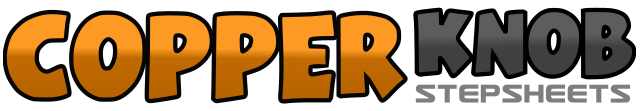 .......Count:32Wall:4Level:Beginner - West coast swing.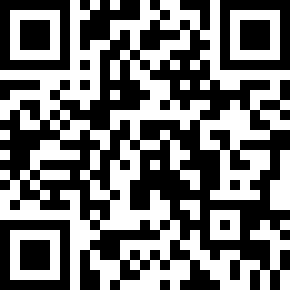 Choreographer:Edwin Cheow (MY)Edwin Cheow (MY)Edwin Cheow (MY)Edwin Cheow (MY)Edwin Cheow (MY).Music:Wan Sui Cian Shan Chong Xi Ching - Hwang Min ChuenWan Sui Cian Shan Chong Xi Ching - Hwang Min ChuenWan Sui Cian Shan Chong Xi Ching - Hwang Min ChuenWan Sui Cian Shan Chong Xi Ching - Hwang Min ChuenWan Sui Cian Shan Chong Xi Ching - Hwang Min Chuen........1-2Step left diagonally left, step right beside left3-4Step left diagonally left, touch right beside left5-6Step right diagonally right, step left beside right7-8Step right diagonally right, touch left beside right1-2Step left to left, step right beside left3-4Cross left over right, hold5-6Step right to right, recover on left with ¼ turn left7&8Shuffle forward on right-left-right1-2Step left forward, recover on right with ½ turn left3-4Step left forward, step right behind left5-6Step left forward, scuff right forward7-8Step right forward, recover on left1-2Step right to right, touch left beside right (optional: hands swaying right)3-4Step left to left, touch right beside left (optional: hands swaying left)5-6Step right forward, ½ turn left7&8Shuffle forward right-left-right